キャットドックのご案内【注意事項】当日は朝11：00までにご来院ください。夕方16時以降のお迎えになります。画像検査の制度を上げるため、朝ごはんを抜いてご来院ください。結果説明には、約1週間ほど時間がかかります。ご了承下さい。猫ちゃんの性格によっては全ての検査を行えない場合がございます。行えなかった検査は料金から差し引かせていただきます。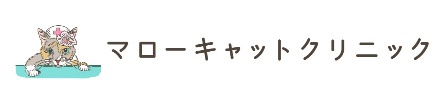 簡単コースしっかりコースシニアコース3歳以上の猫ちゃんにおすすめ4歳以上の猫ちゃんにおすすめ8歳以上の猫ちゃんにおすすめ身体検査○○○血液検査○○○T4（甲状腺ホルモン検査）――○尿検査○○○UPC（尿蛋白/クレアチニン比）――○レントゲン検査胸部・腹部合わせて2枚胸部・腹部それぞれ2枚胸部・腹部それぞれ2枚腹部エコー検査―○○心臓エコー検査―○○料金（税込）15,400円25,300円29,700円